	Ajánlattételi felhívás 3. számú mellékleteAdatlap a képzésrőlFelnőttképző neve:	A képzés adatai:Ajánlattételi felhívás 1. számú mellékletében szereplő megnevezés:	Képzési irány azonosító száma (SzPk, KKK, PK):	Fktv1. szerinti képzés esetén: a felnőttképző engedélyében szereplő megnevezése 	és engedélyszáma ………………………………..A képzést szervező ügyintéző adatai:Neve:	Telefonszáma: 	E-mail címe:	A képzésbe lépés feltételei:Iskolai előképzettség:	Bemeneti kompetenciák: 	Szakmai előképzettség:	Előírt gyakorlat:	Egészségügyi alkalmasság:	Pályaalkalmasság:	Egyéb:	Életkor: 	Informatikai ismeret:	Gépjárművezetői ismeret:	A megszerezhető képesítés megnevezése:	A képesítés megszerzését igazoló dokumentum (szakmai/képesítő bizonyítvány, tanúsítvány, jogosítvány, látogatási igazolás, stb.):	A képzés tervezett adatai:A képzés óraszáma: 						…… óraMegengedett hiányzás mértéke (elmélet-gyakorlat összesen): 	…… óraA képzés tervezett megyei létszáma: 				…… főA felnőttképző által vállalt minimális csoportlétszám: 	…… főA szakmai/képesítő vizsga szervezője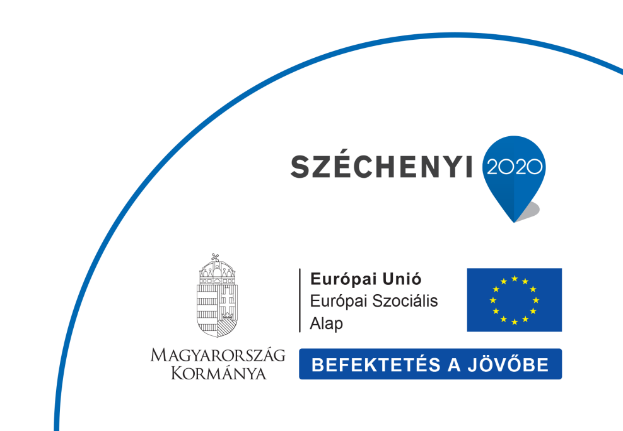 Intézmény neve: 	Intézmény székhelye:	Szakmai vizsgáztatás szervezésére való jogosultság engedély száma (jogszabály száma):	érvényessége (kezdete-vége): 	A képzés tananyagegységeinek részletezése:6/A. Fktv1. szerinti képzés esetén: 6/B. Fktv2. szerinti képzés esetén: A képzés során biztosított tankönyv, taneszköz:A képzés során alkalmazott munka és védőruházat, védőfelszerelés:Az ajánlat szerinti szakmacsoportnak, képzési körnek, illetve ágazatnak megfelelő, az elbírálásnál előnyt jelentő - az ajánlattételt megelőző három naptári évben befejeződött - képzések bemutatása: Költségkalkuláció(Az adatokat Ft-ban kérjük megadni!)(Az óraszámot, a fajlagos költséget, és az egy főre jutó képzési költséget egész számként szükséges megadni. Összesített fajlagos költség: egy fő képzési költsége/óraszám)Megjegyzés a táblázat kitöltéséhez:A költségkalkuláción belül a fajlagos költségeknek külön-külön kell megfelelnie a közleményben meghatározott költségnormáknak.Részszakma, illetve szakképesítés megszerzésére irányuló képzés esetén a fajlagos költség számításánál a - jogszabályban meghatározott első - vizsga díját nem kell figyelembe venni, a többi képzés esetén a fajlagos költség számításánál figyelembe kell venni a vizsgadíjat is, de az elszámolás miatt kérjük az egy főre jutó vizsgadíjat külön is feltüntetni.Kelt, ………………………… 	   		PH.	…………………………………………………….	Ajánlattevő cégszerű aláírásaNyilatkozatAlulírott ……………………………. ……………………………. (név, beosztás) a …………………………………………………… (felnőttképző neve, címe) [a továbbiakban: Intézmény] képviselője büntetőjogi felelősségem tudatában az alábbi jognyilatkozatokat teszem:Fktv1. szerinti képzés esetén:Tudomásul veszem, hogy Fktv1. 1. § (2) bekezdés b) pontja szerinti, támogatott egyéb szakmai képzés esetén: a képzés csak felnőttképzési engedély birtokában indítható, kijelentem, hogy az Intézmény szerepel az Fktv1. 5. §-ában meghatározott felnőttképzést folytató intézmények elektronikus nyilvántartásában, valamint rendelkezik az adott képzés indítására és lefolytatására vonatkozó engedéllyel;vállalom továbbá, hogy az Intézmény a képzés teljes időtartama alatt rendelkezik az engedéllyel, éstudomásul veszem, hogy amennyiben a képzés időtartama alatt az engedély törlésre, vagy visszavonásra kerül, úgy a Kormányhivatal elállhat az Intézménnyel kötött megállapodástól.Tudomásul veszem, hogy Fktv1. 1. § (2) bekezdés d) pontja szerinti, támogatott egyéb képzés esetén: a képzés csak felnőttképzési engedély birtokában indítható, kijelentem, hogy az Intézmény szerepel az Fktv1. 5. §-ában meghatározott felnőttképzést folytató intézmények elektronikus nyilvántartásában, valamint rendelkezik az adott képzés indítására és lefolytatására vonatkozó engedéllyel;vállalom továbbá, hogy az Intézmény a képzés teljes időtartama alatt rendelkezik az engedéllyel, éstudomásul veszem, hogy amennyiben a képzés időtartama alatt az engedély törlésre, vagy visszavonásra kerül, úgy a Kormányhivatal elállhat az Intézménnyel kötött megállapodástól;VAGYkijelentem, hogy az Intézmény rendelkezik az Fktv2. 2/A. § (2) bekezdése szerinti engedéllyel, és szerepel az Fktv2. 5. §-ában meghatározott felnőttképzők elektronikus nyilvántartásában, de legalább az ajánlat benyújtásáig az engedély megszerzése iránti kérelem benyújtásra került; illetve vállalom, hogy a képzés teljes időtartama alatt rendelkezik az Fktv2. 2/A. § (2) bekezdés szerinti engedéllyel, és tudomásul veszem, hogy amennyiben a képzés időtartama alatt a felnőttképzési államigazgatási szerv a felnőttképzési tevékenység folytatásától eltiltja, úgy a Kormányhivatal elállhat a közte és az Intézmény között létrejött megállapodástól.Fktv2. szerinti képzés esetén:Kijelentem, hogy az Intézmény rendelkezik az Fktv2. 2/A. § (2) bekezdése szerinti engedéllyel, és szerepel az Fktv2. 5. §-ában meghatározott felnőttképzők elektronikus nyilvántartásában, de legalább az ajánlat benyújtásáig az engedély megszerzése iránti kérelem benyújtásra került; illetve vállalom, hogy a képzés teljes időtartama alatt rendelkezik az Fktv2. 2/A. § (2) bekezdés szerinti engedéllyel, és tudomásul veszem, hogy amennyiben a képzés időtartama alatt a felnőttképzési államigazgatási szerv a felnőttképzési tevékenység folytatásától eltiltja, úgy a Kormányhivatal elállhat a közte és az Intézmény között létrejött megállapodástól.Nyilatkozom, hogy a képzésre vonatkozó képzési program/szakmai program óraszáma megfelel a jelen felhívás 1. számú mellékletében foglalt óraszám-intervallumnak.Fktv1. szerinti képzés esetén:Kijelentem, hogy az Fktv1. 1. § (2) bekezdés b) szerinti egyéb szakmai képzést a 393/2013. (XI.12.) Korm. rendelet 5. § (1) bekezdés ea) pontjában meghatározott feltételeknek megfelelő oktatókkal bonyolítjuk le.	Fktv2. szerinti képzés esetén:Kijelentem, hogy az Fktv2. 1. § (1) bekezdés aa) pontja szerinti részszakma, illetve szakképesítés megszerzésére irányuló képzést az Ajánlattételi felhívásban előírt feltételeknek megfelelő oktatókkal bonyolítjuk le.Több képzésre tett ajánlat esetén az oktatókat a képzések egyidejű indítása esetén is az előírásoknak megfelelően biztosítjuk.Kijelentem, hogy az Fktv1. 1. § (2) bekezdés b) szerinti egyéb szakmai képzést az adott Szakmai programkövetelmény;az Fktv2. 1. § (1) bekezdés aa) pontja szerinti részszakma megszerzésére irányuló képzést a képzési és kimeneti követelmény (KKK), a szakképesítés megszerzésére irányuló képzést a programkövetelmény;a közúti járművezetők képzését a 24/2005. (IV. 21.) GKM rendelet előírásainak megfelelően valósítjuk meg.Vállalom, hogy a képzés helyszínén, annak teljes időtartama alatt biztosítom a vonatkozó jogszabályban, az Ajánlattételi felhívásban, a Szakmai programkövetelményben, a képzési és kimeneti követelményben, illetve a programkövetelményben előírt feltételeket mind az elméleti, mind a gyakorlati oktatáshoz, beleértve az ajánlat tárgyát képező képzési iránynak megfelelő tananyagot, a szükséges helyiségeket és berendezéseket, a gyakorlati képzéshez szükséges eszközöket, anyagokat, gépeket és felszereléseket.Kijelentem, hogy az Intézmény szakmai/képesítő vizsgaszervezési jogosultsággal rendelkezik. igen	nem 	nem relevánsfa) Kijelentem továbbá, hogy amennyiben nem rendelkezik, de releváns a szakmai/képesítő vizsga szervezése, a szakmai/képesítő vizsga szervezője a jelen adatlapon korábban feltüntetett intézmény.  Vállalom, hogy a Kormányhivatallal együttműködési megállapodást köt az Intézmény.Kijelentem, hogy a képzés szervezésével kapcsolatos egyéb díjat a képzésben részt vevő személytől nem kér az Intézmény.Kijelentem, hogy a képzésben részt vevő személlyel az Intézmény felnőttképzési szerződést köt.Kijelentem, hogy az Intézmény a képzéssel összefüggő dokumentációt elkülönítetten tartja nyilván, és legalább 2027. december 31. napjáig gondoskodik a megőrzéséről. Vállalom, hogy az Intézmény a képzést annak meghirdetett helyszínétől eltérő helyszínen is lebonyolítja, amennyiben erre a Kormányhivatal felkér, feltéve hogy speciális technikai feltételek szükségessége esetén azok biztosíthatók.Kijelentem, hogy az Intézmény a képzés teljes időtartama alatt rendelkezik saját tulajdonban lévő, bérelt, vagy más módon használatban lévő oktatásra alkalmas épülettel, vagy épületrésszel a képzés helyszínén. Kijelentem, hogy az ajánlatban szereplő minimális csoportlétszám megléte esetén a képzés indítását bármely időpontban vállalom.Kijelentem, hogy amennyiben a meghirdetett képzési irány megyei igényében létszámváltozás áll be, és a többletlétszám képzésének megvalósítását vállalom, arról külön nyilatkozok és azt az ajánlatban szereplő egy főre jutó költség megváltoztatása nélkül teljesítem.Tudomásul veszem, hogy a képzés megvalósításába bevont más jogalany tevékenységéért, mulasztásáért, nem szerződésszerű teljesítésből adódó jogkövetkezményért az Intézmény felelős.Büntetőjogi felelősségem tudatában kijelentem továbbá, hogy az ajánlatban közölt valamennyi adat a valóságnak megfelel, az ajánlatban feltüntetett valamennyi adatért felelősséget vállalok.Kelt, ………………………………. PH.	…………………………………………………….	Ajánlattevő cégszerű aláírása(Fktv1. 1.§ (2) bekezdés b) pontja szerinti) egyéb szakmai képzés  szakmai programkövetelmény modulok azonosító száma, megnevezéseÓRASZÁMÓRASZÁMÓRASZÁM(Fktv1. 1.§ (2) bekezdés b) pontja szerinti) egyéb szakmai képzés  szakmai programkövetelmény modulok azonosító száma, megnevezéseElméletGyakorlatÖsszesenElméleti és gyakorlati óraszám aránya%%--Elméleti és gyakorlati óraszám aránya %%--Összes óraszám Összes óraszám elméleti és gyakorlati aránya%%--(Fktv1. 1.§ (2) bekezdés d) pontja szerinti)egyéb képzésmoduljaiÓRASZÁMÓRASZÁMÓRASZÁM(Fktv1. 1.§ (2) bekezdés d) pontja szerinti)egyéb képzésmoduljaiElméletGyakorlatÖsszesenÖsszes óraszám:(Fktv2. 1. § (1) bekezdés aa) pontja szerinti)részszakma tananyag-egységeinek megnevezéseÓRASZÁMÓRASZÁMÓRASZÁM(Fktv2. 1. § (1) bekezdés aa) pontja szerinti)részszakma tananyag-egységeinek megnevezéseElméletGyakorlatÖsszesenElméleti és gyakorlati óraszám aránya%%--Elméleti és gyakorlati óraszám aránya %%--Összes óraszámÖsszes óraszám elméleti és gyakorlati aránya%%--(Fktv2. 1. § (1) bekezdés aa) és ab) pontja szerinti)szakképesítés és szakképzésnek nem minősülő képzés (hatósági jellegű képzés esetén is)ÓRASZÁMÓRASZÁMÓRASZÁM(Fktv2. 1. § (1) bekezdés aa) és ab) pontja szerinti)szakképesítés és szakképzésnek nem minősülő képzés (hatósági jellegű képzés esetén is)ElméletGyakorlatÖsszesenÖsszes óraszám:felnőttképzést kiegészítő tevékenység/felnőttképzési tevékenységhez kapcsolódó szolgáltatásÓRASZÁMÓRASZÁMÓRASZÁMfelnőttképzést kiegészítő tevékenység/felnőttképzési tevékenységhez kapcsolódó szolgáltatásElméletGyakorlatÖsszesenÖsszes óraszám: Összes óraszámElméletGyakorlatÖsszesenTankönyv, taneszköz-anyag megnevezése(Kereskedelmi forgalomból beszerzett tankönyv esetén a szerzőt is fel kell tüntetni)A résztvevők számára véglegesen átadásra kerül(igen /nem)Véglegesen átadott tankönyv, taneszköz esetében a tananyag ára (Ft/fő)Munkaruha / védőruha /védőfelszerelés megnevezéseA résztvevők számára véglegesen átadásra kerül (igen /nem)Véglegesen átadott munkaruha / védőruha / védőfelszerelés esetében a felszerelés ára (Ft/fő)Képzés megnevezése(OKJ száma/SzPk száma)A képzés óraszámaFinanszírozó(támogatást nyújtó szerv megnevezése,egyén, cég megjelölése stb.)A képzés egy főre eső költsége(Ft)Képzésben résztvevők száma(fő)A képzést befejezők száma(akik nem morzsolódtak le)(fő)Képzést sikeresen befejezők száma(sikeres vizsgát tettek)(fő)Megvalósítás időpontja(…-tól …-ig, év/hónap/nap)ÓraszámFt/fő/óraKöltség (Ft/fő)Fktv1. szerinti képzés eseténegyéb szakmai képzés (Fktv1. 1. § (2) bekezdés b) pontja szerinti)Fktv1. szerinti képzés eseténelméleti képzésFktv1. szerinti képzés eseténgyakorlati képzésFktv1. szerinti képzés eseténa költségekből a záró beszámoló/vizsga díja: ………… Ft/főFktv1. szerinti képzés eseténegyéb képzés (Fktv1. 1. § (2) bekezdés d) pontja szerinti)Fktv1. szerinti képzés eseténképzés(a költségekből beszámoló/vizsgadíj:…………….. Ft/fő)Fktv2. szerinti képzés eseténrészszakma, szakképesítés megszerzésére irányuló képzés (Fktv2. 1. § (1) bekezdés aa) pontja szerinti)Fktv2. szerinti képzés eseténelméleti képzésFktv2. szerinti képzés eseténgyakorlati képzésFktv2. szerinti képzés eseténvizsgadíj összesenFktv2. szerinti képzés eseténszakképzésnek nem minősülő képzés (Fktv2. 1. § (1) bekezdés ab) pontja szerinti)Fktv2. szerinti képzés eseténképzés(a költségekből beszámoló/vizsgadíj:…………….. Ft/fő)Fktv2. szerinti képzés eseténhatósági jellegű képzésFktv2. szerinti képzés eseténelméleti képzés (a költségekből vizsgadíj:…………….. Ft/fő)Fktv2. szerinti képzés eseténgyakorlati képzés (a költségekből vizsgadíj:…………….. Ft/fő)Fktv2. szerinti képzés eseténC kategória és mezőgazdasági vontatói engedély esetén(a költségekből vizsgadíj:…………….. Ft/fő)Fktv2. szerinti képzés esetén…… kategória vezetői engedély esetén(a költségekből vizsgadíj:…………….. Ft/fő)Felnőttképzést kiegészítő tevékenység/felnőttképzési tevékenységhez kapcsolódó szolgáltatásKépzés hatékonyságának növeléseMunkavállalás elősegítéseEgy fő képzési költségeÖsszesített fajlagos költség